ČJ5 - 13.4. - 19.4.Téma: ZÁJMENANejdřív si ještě jednou zopakujeme toto téma pomocí komentované prezentace: - najdete ji na tomto e-mailu ( ulož  si ji ) 5zsgm@seznam.cz               heslo:    patatridaPrezentaci zhlédni od začátku do konce!!!!!!budou tam úkoly do JČ-Š !!!Procvič si druhy zájmen na tomto webu: http://skolicka6.sweb.cz/ZAJMENA/ZAJMENA5.htmpracovní list – buď vytiskni, doplň a nalep do JČ-Š, nebo  přepiš do JČ-ŠPRACOVNÍ SEŠIT – STR 54, 555)  LV:Nezapomeň na povinnou četbu, přečti si knihu za březen - duben!!! – VÝBĚR JE NA TOBĚ- do 30.4. mi v elektronické podobě (ve wordu) odešleš na mou adresu miklasova@zsgm.cz  čtenářský list, který musí obsahovat:1) NÁZEV KNIHY A AUTORA ( popř. PŘEKLADATELE)2) ilustrátora3) rok vydání a nakladatelství4) obsah knihy5) tvé hodnocení6) 2-3 věty o autoroviPRACOVNÍ LIST - ZÁJMENA HROU1. V osmisměrce vyhledej 20 zájmen a správně je zapiš podle druhů. Zbylá písmena čtená po řádcích tvoří tajenku.	osobní:	ukazovací:	přivlastňovací:tázací:vztažná:neurčitá:záporná:ZÁJMENA   _  _  _  _  _  _  _  _  _   podstatná a přídavná jména nebo na ně ukazují.                               (tajenka)2. Použij všechna písmena v rámečku a sestav z nich zájmeno.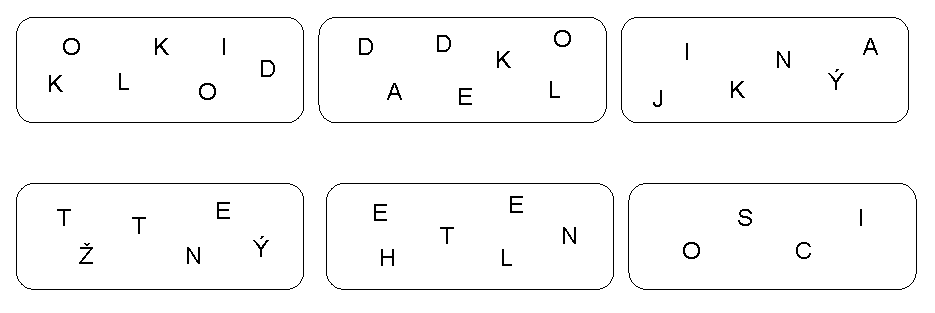 3. V každé větě najdi jedno skryté zájmeno a urči jeho druh.Vzor: Kolik domů je na zahradě?		můj – přivlastňovacíSousedův pes je hodný.Kočka mlsně číhá na myš.Mráz potrvá šest dní.Dominik dopsal úkol.Důležité je jíst pestrou stravu. ÝINHCIŠV ZRAJŮMSYTÝECOYCUPVDTÝUIŽČOÁŽKŠNÁÍKHŠAEÁDOAJEJKJNÍTENJONÝ